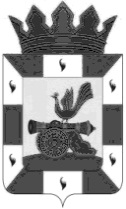 АДМИНИСТРАЦИЯ МУНИЦИПАЛЬНОГО ОБРАЗОВАНИЯ «СМОЛЕНСКИЙ РАЙОН» СМОЛЕНСКОЙ ОБЛАСТИР А С П О Р Я Ж Е Н И Еот 14.05.2015    № 101В соответствии с перечнем мероприятий Смоленской области по созданию в общеобразовательных организациях, расположенных в сельской местности, условий для занятий физической культурой и спортом на 2015 год, утвержденным распоряжением Администрации Смоленской области от 13.02.2015 №176-р/адм (с изм. от 17.03.2015 № 330-р/адм):Утвердить прилагаемый перечень мероприятий муниципального образования «Смоленский район» Смоленской области по созданию в общеобразовательных организациях, расположенных в сельской местности, условий для занятий физической культурой и спортом на 2015 год.УТВЕРЖДЕНраспоряжением Администрации муниципального образования «Смоленский район» Смоленской областиот 14.05.2015    № 101ПЕРЕЧЕНЬ мероприятий муниципального образования «Смоленский район» Смоленской области по созданию в общеобразовательных организациях, расположенных в сельской местности, условий для занятий физической культурой и спортом на 2015 год1. Информация о сложившихся в муниципальном образовании «Смоленский район» Смоленской области условиях для занятий физической культурой и спортом в общеобразовательных организациях, расположенных в сельской местностиНа 1 января 2015 года в 24 общеобразовательных организациях муниципального образования «Смоленский район» Смоленской области, расположенных в сельской местности, обучается 2891 человек, то есть 100 % от общего количества обучающихся, из них во внеурочное время физической культурой и спортом занимаются 1299 человек, что составляет 44,9 % от общего количества обучающихся, а именно: - на уровне начального общего образования – 485 человек (37 %);- на уровне основного общего образования – 731 человек (52,9 %); - на уровне среднего общего образования – 83 человека (42,2 %).В муниципальном образовании «Смоленский район» Смоленской области сложилась система работы по формированию здорового образа жизни среди детей и подростков и привлечению к занятиям физической культурой и спортом, в том числе во внеурочное время. Реализуется муниципальная программа «Развитие физической культуры и спорта в муниципальном образовании «Смоленский район» Смоленской области на 2014-2016 годы», утвержденная постановлением Администрации муниципального образования «Смоленский район» Смоленской области от 31.12.2013 № 3958.В результате целенаправленной работы органов исполнительной власти Смоленской области и Администрации муниципального образования «Смоленский район» Смоленской области в 2014 году доля учащихся, занимающихся физической культурой и спортом во внеурочное время, выросла на 17,4 %, в том числе по уровням общего образования: начальное общее образование – на 16,3 %, основное общее образование – на 22 %, среднее общее образование – на 13,8 %.В 2014 году за счет средств федерального и областного бюджета для общеобразовательных организаций, расположенных в сельской местности, приобретен спортивный инвентарь и оборудование, обустроено 3 открытых плоскостных сооружений, проведен ремонт 2 спортивных залов.На 1 января 2015 года в общеобразовательных организациях, расположенных в сельской местности, функционирует 2 школьных спортивных клуба, при этом ведется значительная работа с обучающимися в рамках внеурочных занятий в спортивных объединениях общеобразовательных организаций.Одной из причин низких показателей доли детей, занимающихся физической культурой и спортом, является недостаточное материально-техническое обеспечение общеобразовательных организаций, расположенных в сельской местности, а также несоответствие уровня материально-технической, физкультурно-спортивной базы общеобразовательных организаций уровню потребности обучающихся.В соответствии со Стратегией развития физической культуры и спорта Российской Федерации на период до 2020 года, утвержденной распоряжением Правительства Российской Федерации от 7 августа 2009 года № 1101-р, доля обучающихся, систематически занимающихся физической культурой и спортом, к 2020 году должна достигнуть 80 %.В настоящее время общеобразовательные организации муниципального образования «Смоленский район» Смоленской области, расположенные в сельской местности, нуждаются не только в строительстве и реконструкции своих спортивных объектов, но и в обновлении спортивно-технологического оборудования, развитии сети школьных клубов.По данным мониторинга, проведенного Администрацией  муниципального образования «Смоленский район» Смоленской области, из общего количества образовательных организаций, расположенных в сельской местности:- 22 % имеют потребность в оснащении спортивным инвентарем и оборудованием открытых плоскостных сооружений;- 68,75 % нуждаются в ремонте спортивного зала;- 70,83 % нуждаются в обеспечении спортивным оборудованием и инвентарем.Решение указанных задач требует комплексного подхода, направленного на создание условий для занятий физической культурой и спортом, повышение доступности спортивных объектов, формирование у детей и подростков стремления к здоровому образу жизни. Наиболее действенным направлением работы в данном случае является реализация мероприятий, обеспечивающих взаимосвязь целей и задач, комплексный характер и единые подходы к решению имеющихся проблем.Цель настоящего перечня мероприятий – создание в общеобразовательных организациях, расположенных в сельской местности, условий для занятий физической культурой и спортом в целях воспитания физических и морально-волевых качеств, укрепления здоровья обучающихся, социальной активности обучающихся.Достижение этой цели предполагает решение следующих приоритетных задач:  - ремонт спортивных залов;- развитие школьных спортивных клубов;- оснащение спортивным инвентарем и оборудованием открытых плоскостных спортивных сооружений.Выполнение указанных задач обеспечит достижение следующих показателей эффективности реализации настоящего перечня мероприятий:- 1 организация, в которой отремонтирован спортивный зал;- увеличение на 9,7 % доли обучающихся, занимающихся физической культурой и спортом во внеурочное время, в том числе на уровне начального общего   образования – на 6,5 %, на   уровне   основного   общего   образования – на 12,6 %, на уровне среднего общего образования – на 9,7 %;- увеличение на 1 единицу количества школьных спортивных клубов, созданных в организациях для занятий физической культурой и спортом.Информация об общеобразовательных организациях, на базе которых будут реализованы мероприятия перечня мероприятий муниципального образования «Смоленский район» Смоленской области по созданию в общеобразовательных организациях, расположенных в сельской местности, условий для занятий физической культурой и спортом на 2015 год, приведена в приложении к настоящему перечню.Оснащение спортивным инвентарем и оборудованием, организацию работы открытых спортивных сооружений планируется осуществлять в соответствии с требованиями стандартов, технических условий и санитарно-гигиенических правил и норм, обеспечивая надлежащее качество и безопасность при организации занятий физической культурой и внеурочной деятельности физкультурно-спортивной направленности.Развитие школьных спортивных клубов будет осуществляться исходя из следующих задач:- организация и проведение клубами спортивных, физкультурных и оздоровительных мероприятий;- оснащение клубов современным спортивным инвентарем и оборудованием;- проведение работы по физической реабилитации обучающихся, имеющих отклонение в состоянии здоровья, ограниченные возможности здоровья, привлечение их к участию и проведению массовых физкультурно-оздоровительных и спортивных мероприятий;- формирование команд по различным видам спорта и обеспечение их участия в соревнованиях разного уровня;- пропаганда в общеобразовательных организациях основных идей физической культуры, спорта, здорового образа жизни.Ключевыми мероприятиями внеурочной деятельности физкультурно-спортивной направленности в системе работы общеобразовательных организаций определены Всероссийские спортивные соревнования школьников «Президентские состязания».Информация о сложившихся в муниципальном образовании «Смоленский район» Смоленской области условиях для занятий физической культурой и спортом в общеобразовательных организациях, расположенных в сельской местности, и показатели эффективности реализации настоящего перечня мероприятий приведены в таблице раздела 2 настоящего перечня мероприятий.2. Перечень мероприятийТаблицаРеализация комплекса мероприятий по созданию в общеобразовательных организациях муниципального образования «Смоленский район» Смоленской области, расположенных в сельской местности условий для занятий физической культурой и спортом на 2014 год, в том числе ремонт спортивных залов,  оснащение современным спортивным инвентарем и оборудованием, обустройство открытых плоскостных спортивных сооружений, развитие школьных спортивных клубов, показала высокую эффективность данной работы как важного фактора привлечения детей и подростков в сельской местности к регулярным занятиям физической культурой и спортом.Приложениек перечню мероприятий муниципального образования «Смоленский район» Смоленской области по созданию в общеобразовательных организациях, расположенных в сельской местности, условий для занятий физической культурой и спортом на 2015 годИНФОРМАЦИЯоб общеобразовательных организациях, на базе которых будут реализованы мероприятия перечня мероприятий муниципального образования «Смоленский район» Смоленской области по созданию в общеобразовательных организациях, расположенных в сельской местности, условий для занятий физической культурой и спортом на 2015 годРемонт спортивных заловМуниципальное бюджетное общеобразовательное учреждение Стабенская средняя школа Смоленского района Смоленской областиРазвитие школьных спортивных клубовМуниципальное бюджетное общеобразовательное учреждение Гнездовская средняя школа Смоленского района Смоленской областиОснащение спортивным инвентарем и оборудованием открытых плоскостных спортивных сооруженийОб утверждении перечня мероприятий муниципального образования «Смоленский район» Смоленской области по созданию в общеобразовательных организациях, расположенных в сельской местности, условий для занятий физической культурой и спортом на 2015 годГлава Администрациимуниципального образования«Смоленский район» Смоленской области     О. Ю. ЯзеваОбщая численность обучающихся в муниципальном образовании на начало 2014/15 учебного года Общая численность обучающихся в муниципальном образовании на начало 2014/15 учебного года Общая численность обучающихся в муниципальном образовании на начало 2014/15 учебного года Общая численность обучающихся в муниципальном образовании на начало 2014/15 учебного года 2891Численность учащихся муниципального образования в организациях, расположенных в сельской местности, на начало 2014/15 учебного годавсеговсеговсего2891Численность учащихся муниципального образования в организациях, расположенных в сельской местности, на начало 2014/15 учебного года% от общей численности% от общей численности% от общей численности100Численность учащихся муниципального образования в организациях, расположенных в сельской местности, на начало 2014/15 учебного годауровень образованияуровень образованияначальное1313Численность учащихся муниципального образования в организациях, расположенных в сельской местности, на начало 2014/15 учебного годауровень образованияуровень образованияосновное1382Численность учащихся муниципального образования в организациях, расположенных в сельской местности, на начало 2014/15 учебного годауровень образованияуровень образованиясреднее196Общее количество общеобразовательных организаций, расположенных в сельской местностиОбщее количество общеобразовательных организаций, расположенных в сельской местностиОбщее количество общеобразовательных организаций, расположенных в сельской местностиОбщее количество общеобразовательных организаций, расположенных в сельской местности24Общее количество общеобразовательных организаций, расположенных в сельской местности, имеющих спортивные залыОбщее количество общеобразовательных организаций, расположенных в сельской местности, имеющих спортивные залыОбщее количество общеобразовательных организаций, расположенных в сельской местности, имеющих спортивные залыОбщее количество общеобразовательных организаций, расположенных в сельской местности, имеющих спортивные залы16Количество общеобразовательных организаций, расположенных в сельской местности, имеющих спортивные залы, требующие ремонтавсеговсеговсего11Количество общеобразовательных организаций, расположенных в сельской местности, имеющих спортивные залы, требующие ремонта% от общего количества организаций, имеющих спортивные залы% от общего количества организаций, имеющих спортивные залы% от общего количества организаций, имеющих спортивные залы68,75Количество общеобразовательных организаций, расположенных в сельской местности, в которых отремонтированы спортивные залывсеговсеговсего1Количество общеобразовательных организаций, расположенных в сельской местности, в которых отремонтированы спортивные залысрок реализациисрок реализациисрок реализации1 октября  2015 г.Количество общеобразовательных организаций, расположенных в сельской местности, имеющих потребность в перепрофилировании аудиторий под спортивные залы для занятий физической культурой и спортомвсеговсеговсего4Количество общеобразовательных организаций, расположенных в сельской местности, имеющих потребность в перепрофилировании аудиторий под спортивные залы для занятий физической культурой и спортом% от общего количества организаций% от общего количества организаций% от общего количества организаций16,67Количество общеобразовательных организаций, расположенных в сельской местности, в которых имеющиеся аудитории перепрофилированы под спортивные залы для занятия физической культурой и спортомвсеговсеговсего0Количество общеобразовательных организаций, расположенных в сельской местности, в которых имеющиеся аудитории перепрофилированы под спортивные залы для занятия физической культурой и спортомсрок реализациисрок реализациисрок реализации-Количество обучающихся, занимающихся физической культурой и спортом в общеобразовательных организациях, расположенных в сельской местности, во внеурочное время, по каждому уровню общего образования, за исключением дошкольного образованияуровень образованияначальноеначальное485Количество обучающихся, занимающихся физической культурой и спортом в общеобразовательных организациях, расположенных в сельской местности, во внеурочное время, по каждому уровню общего образования, за исключением дошкольного образованияуровень образованияосновноеосновное731Количество обучающихся, занимающихся физической культурой и спортом в общеобразовательных организациях, расположенных в сельской местности, во внеурочное время, по каждому уровню общего образования, за исключением дошкольного образованияуровень образованиясреднеесреднее83Количество обучающихся, занимающихся физической культурой и спортом в общеобразовательных организациях, расположенных в сельской местности, во внеурочное время, по каждому уровню общего образования, за исключением дошкольного образованияуровень образованиявсеговсего1299Увеличение доли обучающихся, занимающихся физической культурой и спортом во внеурочное время (по каждому уровню общего образования), за исключением дошкольного образованияуровень образованияначальноеначальноена 6,5 %Увеличение доли обучающихся, занимающихся физической культурой и спортом во внеурочное время (по каждому уровню общего образования), за исключением дошкольного образованияуровень образованияосновноеосновноена 12,6 %Увеличение доли обучающихся, занимающихся физической культурой и спортом во внеурочное время (по каждому уровню общего образования), за исключением дошкольного образованияуровень образованиясреднеесреднеена 9,7 %Увеличение доли обучающихся, занимающихся физической культурой и спортом во внеурочное время (по каждому уровню общего образования), за исключением дошкольного образованияуровень образованиявсеговсегона 9,7 %Увеличение доли обучающихся, занимающихся физической культурой и спортом во внеурочное время (по каждому уровню общего образования), за исключением дошкольного образованияуровень образованиясрок реализациисрок реализации1 сентября 2015 г.Количество общеобразовательных организаций, расположенных в сельской местности, имеющих школьные спортивные клубывсеговсеговсего2Количество общеобразовательных организаций, расположенных в сельской местности, имеющих школьные спортивные клубы% от общего количества организаций% от общего количества организаций% от общего количества организаций8,3Увеличение количества школьных спортивных клубов в общеобразовательных организациях, расположенных в сельской местности, для занятий физической культурой и спортомвсеговсеговсего1Увеличение количества школьных спортивных клубов в общеобразовательных организациях, расположенных в сельской местности, для занятий физической культурой и спортомсрок реализациисрок реализациисрок реализации1 сентября 2015 г.Количество общеобразовательных организаций, расположенных в сельской местности, имеющих потребность в оснащении спортивным инвентарем и оборудованием открытых плоскостных спортивных сооруженийвсеговсеговсего6Количество общеобразовательных организаций, расположенных в сельской местности, имеющих потребность в оснащении спортивным инвентарем и оборудованием открытых плоскостных спортивных сооружений% от общего количества организаций% от общего количества организаций% от общего количества организаций25Количество общеобразовательных организаций, расположенных в сельской местности, в которых открытые плоскостные спортивные сооружения оснащены спортивным инвентарем и оборудованиемвсеговсеговсего0Количество общеобразовательных организаций, расположенных в сельской местности, в которых открытые плоскостные спортивные сооружения оснащены спортивным инвентарем и оборудованиемсрок реализациисрок реализациисрок реализации1 сентября 2015 г.